МАСТЕРИЛКАРебята,  у вас есть возможность проявить свой интеллект, талант и фантазию, показать свои возможности и результаты труда, обучения, удовлетворить свои потребности в познании, творческом самовыражении и эстетическом развитии, поучаствовать в конкурсе с родителями!Каждую неделю мы определяем тему конкурса. Вы выполняете задание и присылаете фотографии выполненных работ на WhatsApp по номеру 89094003264. ОБЯЗАТЕЛЬНО!!! Подписывать фамилию, имя и класс!  «Для чего нужно делать поделки, или Совместное творчество сближает!»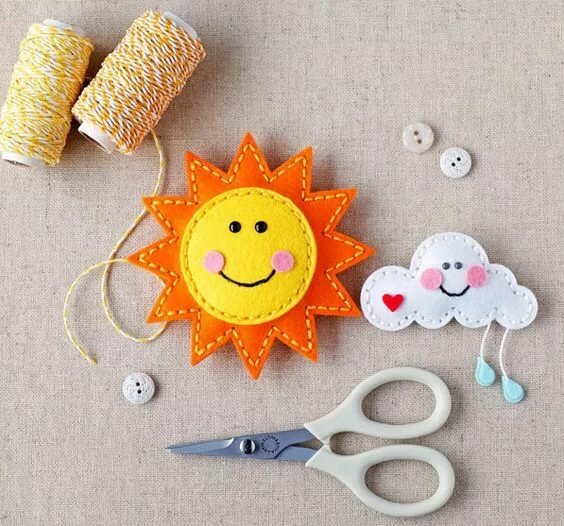 Ничто так не сближает, как совместное творчество, совместный поиск, совместные неудачи и находки, когда два совершенно разных и чужих человека вдруг как бы сливаются в единое целое, начинают чувствовать и понимать друг друга так точно и так мгновенно, как никогда не чувствовали и не понимали своих близких.Совместное творчество сближает детей и родителей, помогает лучше узнать друг друга.1. И в ситуации когда в творческий процесс погружены дети, а родители наблюдают и помогают и восхищаются результатом.2. И в ситуации когда родители заняты творчеством, а дети наблюдают за этим процессом, помогают и восхищаются!Забавно наблюдать, как родители, помогая детям, так увлекаются творчеством, что сами становятся детьми: будто впервые узнают, что из бумаги можно мастерить интересные поделки, красками можно сделать мир ярче, а клеем можно слепить не только бумажные детали поделки, но и пальцы. Радость, интерес, восторг — все это делится пополам. И от этого увеличивается вдвое. Вы становитесь частью его жизни, не той где мама и папа заботятся: поел ли? поспал? тепло ли оделся? А той где ребенок — маленькой создатель. Где он сам придумал! Сам сделал! Он уже взрослый, у вас появляются общие радости и вопросы: как сделать лучше, вкуснее, красивее? как скрепить детали? как заставить самодельное радио работать? И много-много других взрослых вопросов!Чем творчество может быть полезно для ваших отношений:• Приятное времяпрепровождение (хорошая альтернатива мультикам)• Совместная деятельность очень сближает и развивает обоих участников• Когда мама рядом и включена в процесс вместе с ребенком, он чувствует, что он любим!• Вы можете стать для ребенка другом, если не просто присутствуете, а делаете вместе• Ребенок чувствует, что вам можно доверять, т. к. вы искренне проявляете интерес к его детским делам• Творчество – хороший способ воспитывать в ребенке черту характера – доводить дело до конца• Создание чего-то нового дает ребенку ощущение собственной значимости (Я МОГУ)• Если вы расставляете детские поделки в квартире, вешаете рисунки на зеркала, шкафы или у вас есть для это специальная полка в зале (не в детской комнате) – это дает ребенку ощущение, что его в вашей семье уважают и принимают за равногоА в чем польза творчества для родителей? Да еще и для детей?Творчество обладает огромным целительным потенциалом, помогает родителям справиться со стрессом, депрессией, разобраться в своем эмоциональном состоянии, выразить свои чувства и переживания, почувствовать себя счастливым, а жизнь сделать более яркой и насыщенной.А дети видят что родители чем-то увлечены, получают удовольствие от творческого процесса. Что родитель в поиске чего-то нового, красивого, вдохновляющего. Что они берут что-то обычное и делают из этого что-то необычное!Ведь мы так хотим чтобы наши дети выросли людьми творческими, способными нестандартно мыслить и принимать нестандартные но эффективные решения.Наблюдая за родителем в творческом процессе, помогая, посильно, в этом деле, ребёнок учится тому, чему не научишь словами. Что творчество — это просто и естественно. Что если есть ситуация, то можно найти и решение. А как же иначе, ведь моя мама (или папа) делает это постоянно, я это постоянно вижу когда она рисует, декупажит, варит мыло или готовит!Когда ребенок еще очень мал, младенец например, его можно сравнить с человеком который видит вокруг себя множество игр и важных дел, смысл которых от него еще ускользает. И по началу, только действия родителей и тех, кто близко окружает ребенка, показывает ему каковы правила этих игр и смысл различных происходящих вокруг событий. Казалось бы, при чем здесь творчество родителей? Ведь молодым родителям не продохнуть от новых забот.  Все очень просто! Если мама находит несколько минут, естественно не в ущерб малышу, чтобы заняться любимой вышивкой или декупажем, то малыш впитывает это с молоком матери. Для него естественно, что мама (и папа) имеют творческую жилку и любимое занятие. Для него естественно, что люди творчески подходят к жизни, а как же иначе, ведь мои родители именно так и живут! Для него естественно искать себе творчество по вкусу и многое пробовать!Этому не научить разговорами, нравоучениями и лекциями.Ребенок уверен: все происходящее в семье имеет к нему отношение. Ничто не ускользает от внимания детей, будет иллюзией думать, что взрослая жизнь им непонятна и неинтересна.Дети необыкновенно восприимчивы по отношению к нам, нашему эмоциональному состоянию, и даже погрузившись в игру или мультики, все слышат и запоминают. А уж если им разрешить самим принять участие в вашем творчестве, в каком-то виде, или просто попутно объяснять что вы сейчас делаете и зачем – это точно не пойдет мимо вашего ребенка! Так что не стоит мучить себя совестью, что вы не все отдаете на благо своему любимому чаду, но и для собственного удовольствия занимаетесь любимым творчеством! Так вы вводите ребенка в мир прекрасного и волшебного, которое можно создать своими руками вокруг себя!Подведем итоги:• Поощряйте ребенка заниматься творчеством• Устраивайте совместные творческие посиделки• Получайте удовольствие от творчества и искренне восхищайтесь творческим процессом и творениями вашего ребенка!• Покажите,  что творчество естественно и приносит удовольствие.• Занимайтесь своим творческим процессом рядом с ним, и объясняйте понемногу, что бы делаете и зачем.• Постепенно разрешайте и ему поучаствовать в том, что вы делаете!